Приложение 1Фамилия и имя __________________________________ 6  класс Дата ____________________________________________________ ЛАБОРАТОРНАЯ РАБОТА № 8ИЗУЧЕНИЕ СТРОЕНИЯ СЕМЯН ОДНОДОЛЬНЫХ И ДВУДОЛЬНЫХ РАСТЕНИЙЦель работы: изучить строение семени фасоли и зерновки пшеницы.Материалы и оборудование:  проросшие семена фасоли, микроскоп, микропрепарат «Зерновка пшеницы», лупы, препаровальные иглы.С правилами безопасности и работы в кабинете биологии  ознакомлен(а). Обязуюсь их строго выполнять!____.____. 2020 года _______________________                                                                                                                             (фамилия учащегося)ХОД РАБОТЫ1.Рассмотрите сухие и набухшие семена фасоли. Сравните их размеры и формы.……………………………………………………………………………………………………2. Найдите рубчик (след от прикрепления семени к оболочке плода) и семявход (через который проникает вода).
3. Пользуясь препаровальной иглой осторожно снимите семенную кожуру.
4. Найдите зародыш семени. Изучите его строение. Рассмотрите части зародыша: две семядоли, корешок, стебелёк и почечку.
5. Определите, в какой части семени фасоли находятся запасные питательные вещества.6.Поьзуясь учебником, выясните, в каких частях семени запасают питательные вещества другие двудольные растения.…………………………………………………………………………………………………………………………………………………………………………………………………………7.На рисунке строения семян фасоли  подпишите части обозначенные цифрами.1………………………….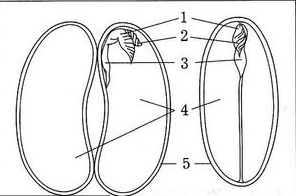 2…………………………3………………………..4………………………...5…………………………Рис.1. Строение семени фасоли7. Составьте схему строения семени фасоли (семенная кожура, зародыш, 2 семядоли, корешок, стебелёк, почечка)Семя фасоли	……………….	…………………                                                                                ……….,   …….....,   ……………., …………. 8. На рисунке  внешнего строения зерновки пшеницы  подпишите все части обозначенные цифрами1……………………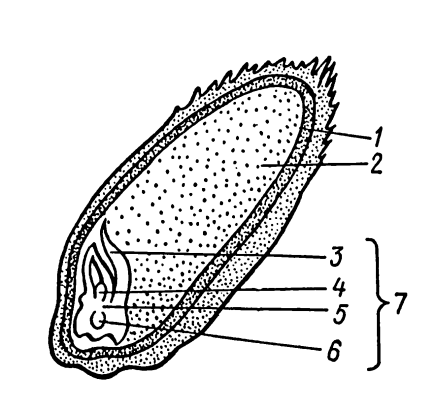 2……………………3……………………4……………………5……………………6……………………7……………………
Рис.2. Строение зерна пшеницы9. Составьте схему строения зерна пшеницы (околоплодник, сросшийся с семенной кожурой, эндосперм, зародыш, 1 семядоля, корешок, стебелёк, почечка)Зерно пшеницы                                …………………..	……………………                                                              …………………	………………..                                                                                                        ……………..                                                                                                        ……………..                                                                                                        ……………..10.Сделать вывод. Сравните сходства и различия двудольных и однодольных растений.ВЫВОДЫ:________________________________________________________________________________________________________________________________________________________________________________________________________________________________________________________________________________________________________________________________________________________________________________________________________________________________________________________________________________________________________________________________________________________________________________________________________________09 апреля 202009 апреля 202009 апреля 202009 апреля 202009 апреля 2020ТехнологияДекоративные заплаты. Выполнить краткий конспект по презентацииhttps://kopilkaurokov.ru/tehnologiyad/presentacii/priezientatsiia-k-uroku-tiekhnologhii-riemont-odiezhdy-applikatsiia-diekorativnyie-zaplaty.Выполнить любую декоративную заплату (можно использовать какую-либо одежду или кусочек ткани)МатематикаКоординатная плоскостьП.46№1308,1309,1310№1311,1307ИЗОПейзаж – большой мир.Прочитать тему (стр.148 – 151). Повторить виды и жанры изобразительного искусства. Записать краткий конспект.Эл.учебник:http://uchebnik-tetrad.com/izo-risovanie-uchebniki-rabochie-tetradi/uchebnik-po-izo-6-klass-nemenskaya-chitat-onlajn#prettyPhoto%5Bgallery1%5D/150/Задание 1 на стр. 151.Русский языкР.р. №22.Написание сочинения-рассуждения. Сочинение-рассуждение на тему«Книга- наш друг и помощник»Повторить пройденный теор. материал.( Работать с  вариантами  ВПР)БиологияИнструктаж по ТБ. Лабораторная работа №8 «Изучение строения семян однодольных и двудольных растений»- https://www.youtube.com/watch?time_continue=342&v=44hJ7n4IRqU&feature=emb_logoo https://www.youtube.com/watch?v=o5CJyxo6FMA Выполнить лабораторную работу (приложение 1).Физическая культураРавномерный бег по пересечённой местности (19 мин).   ___Выполнять утреннюю гимнастику. Сгибание и разгибание рук в упоре лёжа.Бег на месте с кратковременными ускорениями. Выполнять по 3-4 минуты 2-3 подхода.